Enviar para nextfadba@adventista.edu.br em formato DOCX 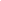 Relatório de Avaliação dos Resultados de Extensão (FINAL)IMPACTORESULTADOSRELATÓRIO DE PARTICIPANTESPreencha a tabela com os dados de todos os participantes da atividade.EVIDÊNCIAS DA ATIVIDADEColocar aqui as fotos ou links de vídeos da atividade. É também obrigatório inserir: links para sites, link com pastas de fotos e vídeos, links de matérias veiculadas na mídia, caso tenha sido avaliado formalmente, indicar resumo da avaliação e idealmente inserir também depoimentos dos participantes.Título/Nome: Ano e semestre: Curso: Matéria (caso se aplique):Nome do docente responsável e CPF: WhatsApp e e-mail do docente responsável: Total gasto (caso se aplique): R$ Carga horária total: Data de início e término: Total de alunos e professores participantes: Total de público beneficiado: Tipo de público beneficiado: Total de alunos envolvidos na organização da atividade: Total de professores/funcionários envolvidos na organização da atividade: Total de bolsistas de extensão: Veiculação na Mídia: OBJETIVOS GERAIS ALCANÇADOS:A equipe organizadora deve fazer uma avaliação com base nos indicadores propostos pelo coordenador no “Formulário para Práticas de Extensão” que foi fornecido e aprovado anteriormente. Apresentando aqui todos os itens em relação aos resultados obtidos por cada objetivo geral e específicos e as metas propostas.OBJETIVOS ESPECÍFICOS ALCANÇADOS:NNome completoDocente/Discente/EgressadoE-mailCPFNome do Curso/Núcleo/OutroCarga horária no projetoTarefas/responsabilidadesCom bolsa de extensão? SIM/NÃO12345678910PARECER DO PROFESSOR RESPONSÁVEL DA ATIVIDADE			(     ) Aceito			(     ) RevisãoObservação:Cachoeira, _____/_____/______Nome:___________________________ CPF:___________________Professor Responsável da AtividadePARECER DA COORDENAÇÃO DO CURSO			(      ) Aceito			(     ) RevisãoObservação:Cachoeira, _____/_____/______Nome:___________________________ CPF:___________________Coordenador(a) do Curso PARECER DA COORDENAÇÃO DO NEXT			(     ) Aceito			(     ) RevisãoObservação:Cachoeira, _____/_____/______Nome:___________________________ CPF:___________________Coordenador(a) do NEXT